         Обморожения                            Памятка для населения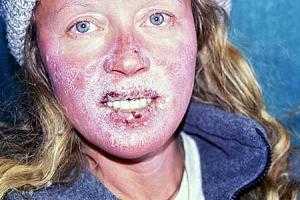 	БУ РК «РЦСВМП №2 «Сулда»                            Центр медицинской профилактики                                                 2016г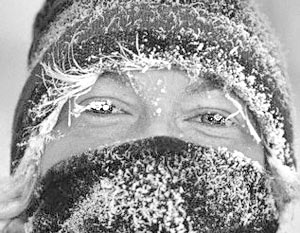        ОбмороженияОбморожения - это специфическое поражение кожи под действием низких температур, сильного ветра и высокой влажности, при сниженной реактивности организма.Чаще всего обморожение возникает в холодное зимнее время при температуре окружающей среды ниже 10 – 20 градусов. При длительном пребывании вне помещения, особенно при высокой влажности и сильном ветре, обморожение можно получить осенью и весной при температуре воздуха выше нуля.  Обычно такому повреждению подвержены конечности и выступающие части тела: уши, нос, область скул.Предрасполагают к развитию обморожений:тесная и влажная одежда и обувь; постоянное удерживание в руках какого-либо предмета; длительная неподвижность;ослабление организма стрессами; неполноценное  питание, авитаминоз;Предшествующая холодовая травма;Физическое перенапряжение;Потливость ног;Хронические заболевания сосудов нижних конечностей и сердечно-сосудистой системы;Кровопотери;Курение;Сильное алкогольное опьянение.Обморожения кожи делят по степени тяжести на 4 степени.Наиболее лёгкая – 1 степень, характеризуется ощущениями онемения, покалывания, жжения. При 2 степени появляются пузыри с прозрачным содержимым. 3 степень характеризуется поражением всех слоёв кожи некрозом.При 4 степени некрозу подвергаются все слои мягких тканей. Первая помощь при обморожении.При появлении первых клинических признаков обморожения необходимо в максимально короткие сроки согреть не только  повреждённую конечность в тёплом помещении, но и  самого потерпевшего.Самостоятельно пострадавшему необходимо дать горячее питьё, горячую пищу.При более глубоком поражении кожи, II-IV степени растирать поврежденную кожу не рекомендуется, обмороженную конечность необходимо зафиксировать с помощью подручных средств,  забинтовать стерильным материалом, утеплить и вызвать скорую помощь.При охлаждении организма, сопровождающегося температурой тела ниже 32 , редким  и поверхностным дыханием, рвотой, судорогами пострадавшего также рекомендуется в максимально короткие сроки доставить в больницу.Советы профилактики обмороженийЕсть несколько простых правил, которые позволят вам избежать переохлаждения и обморожений на сильном морозе:Не пейте спиртного – алкогольное опьянение  вызывает большую потерю тепла. Не курите на морозе – курение уменьшает периферийную циркуляцию крови.  Носите свободную одежду – это способствует нормальной циркуляции крови. Одевайтесь как "капуста" – при этом между слоями одежды всегда есть прослойки воздуха, отлично удерживающие тепло. Верхняя одежда обязательно должна быть непромокаемой.Тесная обувь, отсутствие стельки, сырые грязные носки часто служат основной предпосылкой для появления потертостей и обморожения. В сапоги нужно положить теплые стельки, а вместо хлопчатобумажных носков надеть шерстяные – они впитывают влагу, оставляя ноги сухими.Не выходите на мороз без варежек, шапки и шарфа. Лучший вариант – варежки из влагоотталкивающей и не продуваемой ткани с мехом внутри. Щеки и подбородок можно защитить шарфом. В ветреную холодную погоду перед выходом на улицу открытые участки тела смажьте специальным кремом.Не носите на морозе металлических (в том числе золотых, серебряных) украшений. Металл остывает гораздо быстрее тела до низких температур, вследствие чего возможно «прилипание» к коже с болевыми ощущениями.Пользуйтесь помощью друга – следите за лицом друга, особенно за ушами, носом и щеками, за любыми заметными изменениями в цвете, а он или она, будут следить, за вашим лицом.Не позволяйте обмороженному месту снова замерзнуть – это вызовет куда более значительные повреждения кожи.Не снимайте на морозе обувь с обмороженных конечностей – они распухнут, и вы не сможете снова одеть обувь. Необходимо как можно скорее дойти до теплого помещения. Если замерзли руки – попробуйте отогреть их под мышками.Вернувшись, домой после длительной прогулки по морозу, обязательно убедитесь в отсутствии обморожений конечностей, спины, ушей, носа и т.д.Как только на прогулке вы почувствовали переохлаждение или замерзание конечностей, необходимо как можно скорее зайти в любое теплое место - магазин, кафе, подъезд и др.Если у вас заглохла машина вдали от населенного пункта или в незнакомой для вас местности, лучше оставаться в машине, вызвать помощь по телефону или ждать, пока по дороге пройдет другой автомобиль.Прячьтесь от ветра – вероятность обморожения на ветру значительно выше.Не мочите кожу – вода проводит тепло значительно лучше воздуха. Не выходите на мороз с влажными волосами после душа. Мокрую одежду и обувь (например, человек упал в воду) необходимо снять, вытереть воду, при возможности одеть в сухую и как можно быстрее доставить человека в тепло.Бывает полезно на длительную прогулку на морозе захватить с собой пару сменных носков, варежек и термос с горячим чаем. Перед выходом на мороз надо поесть – вам может понадобиться энергия.Отпуская ребенка гулять в мороз на улице, помните, что ему желательно каждые 15-20 минут возвращаться в тепло и согреваться.В ХОЛОДНОЕ ВРЕМЯ ГОДА ОДЕВАЙТЕСЬ ТЕПЛЕЙ!!!Следите за своим здоровьем!!!